บันทึกข้อความ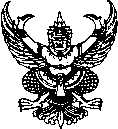 ส่วนราชการ     หลักสูตรวิชา.................. สาขา.................  ฝ่ายวิชาการและวิจัย                      วิทยาลัยเทคโนโลยีอุตสาหกรรมและการจัดการ โทร. ๐ ๗๕๗๕ ๔๐๒๔-๓๖ ที่   อว 0655.15/	วันที่  00 ตุลาคม 2563เรื่อง  	ขออนุญาตปิดโครงการวิจัย (เคลียร์เงินงวดที่ 3) เรียน	ผู้อำนวยการวิทยาลัยเทคโนโลยีอุตสาหกรรมและการจัดการตามหนังสือที่ อว 0655/.............. ลงวันที่ ...................... เรื่อง แจ้งจัดสรรงบประมาณรายจ่ายเงินรายได้ประจำปีงบประมาณ พ.ศ. ..................../แจ้งจัดสรรงบประมาณรายจ่ายประจำปีงบประมาณ พ.ศ. ......  โดยมหาวิทยาลัยเทคโนโลยีราชมงคลศรีวิชัย ได้แจ้งการอนุมัติทุนอุดหนุนโครงการวิจัย เรื่อง...................................................................... งบประมาณ ................................ บาท (.................................บาทถ้วน) และเบิกเงินงวดที่ 3 จำนวน .............. บาท (...............บาทถ้วน) เป็นที่เรียบร้อยแล้วนั้นในการนี้ ข้าพเจ้า .......................................... หัวหน้าโครงการวิจัยดังกล่าว  ได้ดำเนินโครงการวิจัยเสร็จสิ้นตามวัตถุประสงค์ของโครงการวิจัยเรียบร้อยแล้ว อาศัยระเบียบมหาวิทยาลัยเทคโนโลยี    ราชมงคลศรีวิชัย ว่าด้วยการใช้จ่ายเงินอุดหนุนเพื่อการวิจัย พ.ศ.๒๕๕๒ และระเบียบมหาวิทยาลัยเทคโนโลยี   ราชมงคลศรีวิชัย ว่าด้วยการใช้จ่ายเงินอุดหนุนเพื่อการวิจัย (ฉบับที่ ๒)  พ.ศ.๒๕๕๙ ข้าพเจ้าจึงขออนุญาตปิดโครงการวิจัย รายละเอียดดังแนบ ดังนี้๑. บันทึกข้อความขอส่งผลผลิตการวิจัยและเอกสารหลักฐานผลผลิตการวิจัย	จำนวน ๑ 	ชุด๒. แบบรายงานผลผลิต (แบบ OP.3)	จำนวน	๑ 	ชุด๓. สรุปรายงานการใช้จ่ายเงิน (แบบ วจ.๒ด)	จำนวน	๑ 	ชุด4. หลักฐานการใช้เงินงวดที่ 3	จำนวน	1 	ชุด5. หลักฐานแสดงการใช้ประโยชน์ผลงานวิจัย	จำนวน 	1	ชุด4. รายงานผลผลิตการวิจัยในระบบที่เกี่ยวข้องพร้อมแนบไฟล์ผลผลิตการวิจัย5. ส่งคืนครุภัณฑ์และเงินที่เหลือของโครงการ (ถ้ามี) และขออนุมัติเคลียร์เงินงวดที่ 3 ดังนี้๑. งบบุคลากร		จำนวน	...  บาท๒. งบดำเนินงาน –ค่าตอบแทน		จำนวน ......... บาท	- ค่าใช้สอย		จำนวน ......... บาท	- ค่าวัสดุ			จำนวน ......... บาท    	รวม	จำนวน	 ...  บาท๓. งบครุภัณฑ์									จำนวน 	 ...  บาท		รวมเป็นเงินทั้งสิ้น (........................ บาทถ้วน)			จำนวน   ...  บาทจึงเรียนมาเพื่อโปรดพิจารณา(นาย/นาง/นางสาว.............................)                                     หัวหน้าโครงการวิจัยหมายเหตุ	1. การปิดเล่มโครงการต้องทำภายใน ๓๐ วัน นับตั้งแต่วันที่ได้รับเงินงวดที่ ๓